Уважаемые владельцы собак!В последнее время участились жалобы населения на увеличение собак, находящихся на улицах СоНТов без привязи, которые собираются в большие стаи, становятся агрессивными и создают реальную угрозу для здоровья и жизни населения СоНТа, а особенно детей.При этом следует отметить, что у всех собак есть хозяева, и они надлежащим образом не исполняют действующее законодательство*.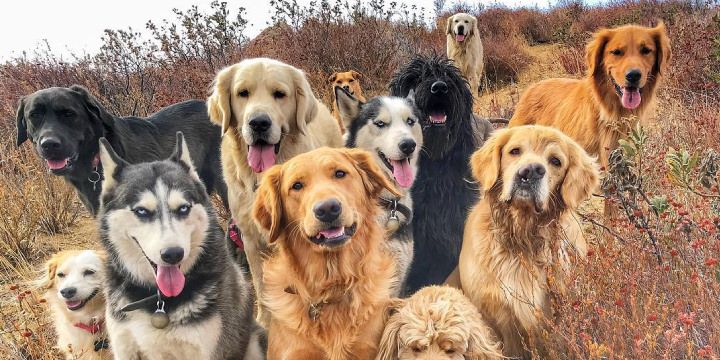 Поэтому, во избежание неприятных инцидентов, убедительная просьба содержать своих питомцев на надежной привязи, а проводить выгул только на поводке.Каждый владелец домашних животных должен знать, что нарушение правил содержания собак, повлекшее причинение ущерба здоровью животного, либо здоровью человека, приводит к административному, уголовному наказанию владельца животного и возмещению нанесенного материального ущерба  в соответствии с действующим законодательством.Помните, что на месте человека, подвергшегося нападению собаки, можете оказаться Вы сами, либо ещё хуже, чей-то ребёнок!__________________________________________________________________________________________________________________________________* Федеральный закон от 27.12.2018 № 498-ФЗ «Об ответственном обращении с животными и о внесении изменений в отдельные законодательные акты Российской Федерации»